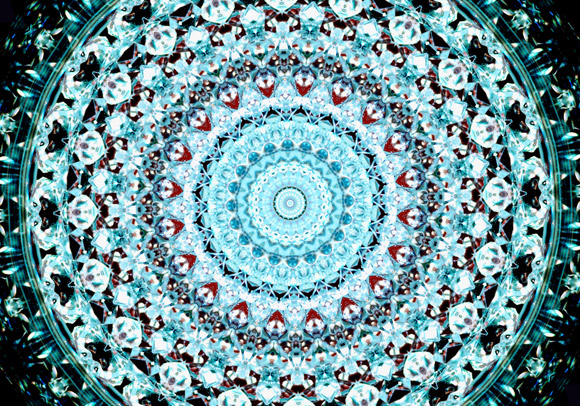 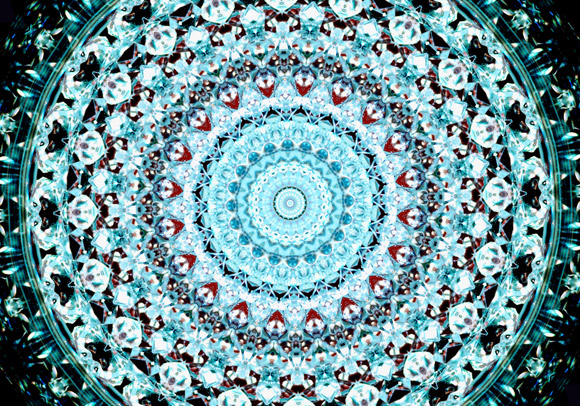 10.00 Arrive and welcomeArrive and welcome10.05Want a new Russian word?”PechaKuchaLada10.20A story of reversalFitri10.40Teacher Education as a form of resistance: Insights from Gaza, Palestine.Mariam11.00Coffee breakCoffee break11.30Learning different skills while doing a PhDPechaKuchaDuygu 11.45A reflection on my participation in the University of Manchester 3MT 2015Khwan12.05My understanding of grounded theoryPechaKuchaDylan12.30LunchLunch1.30Some reflections on thesis writingVolha1. 50Life after the doctorate. Researcher, lecturer, manager, mentor? Juggling roles and reconstructing a professional identity in UruguayMagdalena2.10Reflections on the PhD: ‘La Linea’MagdaFloatingChronicle of a teacher researcherSusan